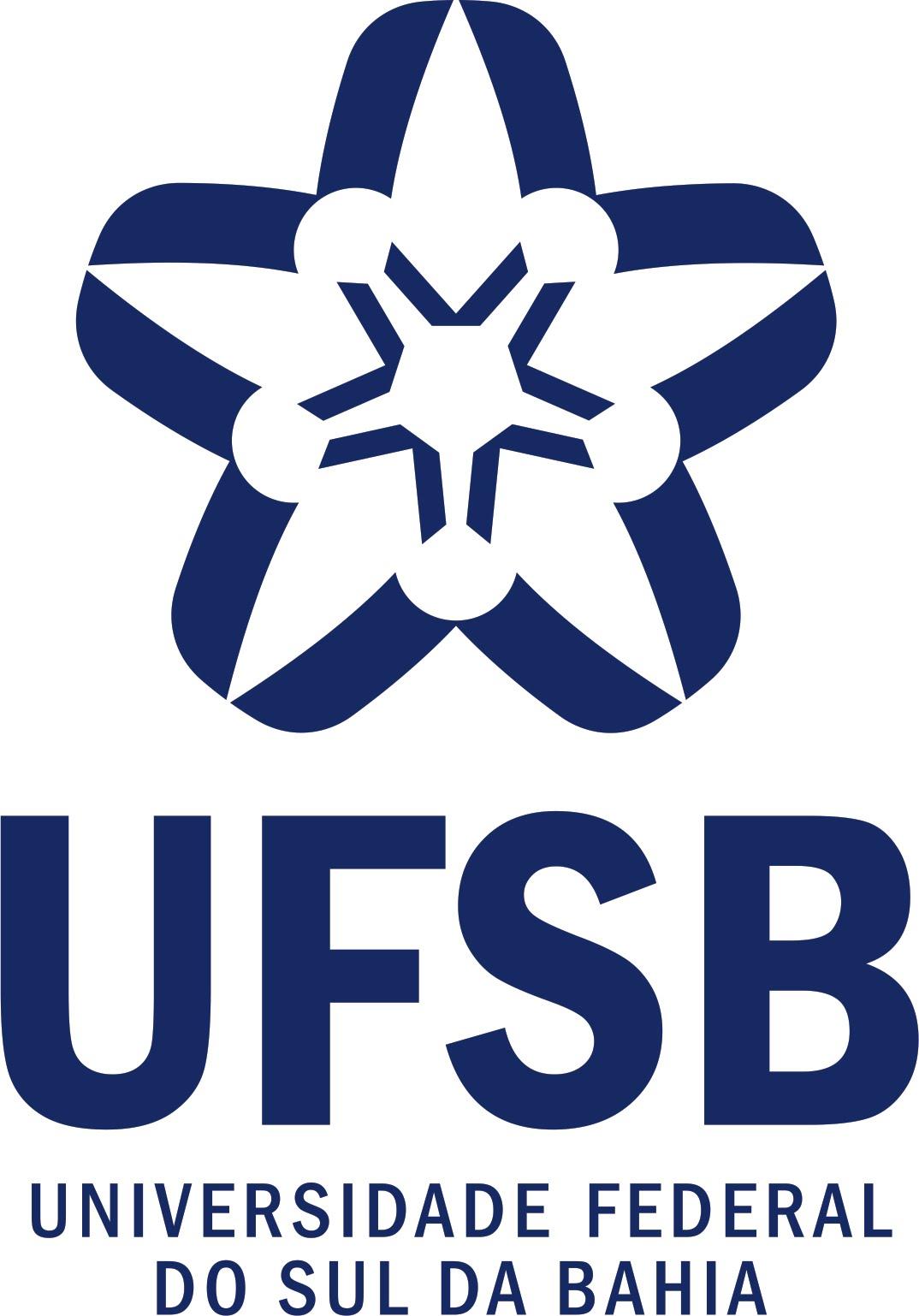 UNIVERSIDADE FEDERAL DO SUL DA BAHIACENTRO DE FORMAÇÃO EM ARTESPós-graduação lato-sensu Pedagogia das Artes: linguagens artísticas e ação culturalDeclaração de Orientação de Trabalho de Conclusão de Curso (TCC)Esta declaração deve ser preenchida (incluindo as assinaturas digitais) e encaminhada para o e-mail da Coordenação: epartes@ufsb.edu.brDeclaro para os devidos fins que estou de acordo com a orientação do Trabalho de Conclusão de Curso (TCC) do/a discente acima referido.____________________________________assinatura do(a) discente____________________________________assinatura do(a) docente orientador(a)_______________________, _____ de _______________ de 20____.Nome completo do/a discente:Nome completo do/a discente:Nome social do/a discente (Se houver ):Nome social do/a discente (Se houver ):Email do discente:Telefone: (    )Campus:                  (    )CJA          (    )CPF          (    )CSCNúmero de Matrícula:Título provisório do trabalho:Título provisório do trabalho:Docente (a) orientador (a):   Docente (a) orientador (a):   Docente (a) Co-orientador (a) e Instituição de Ensino (Se houver ):   Docente (a) Co-orientador (a) e Instituição de Ensino (Se houver ):   